SupplementSupplement table 1 Change in metabolic health status and risk of CKD: sensitivity analysesCox proportional-hazards regression models used age as the time scale, all models were adjusted for sex, income, educational level, drinking, smoking, physical activity, ALT, LDL-C, Hs-CRP. MHNW, metabolically healthy normal-weight; MHOW, metabolically healthy overweight; MHO, metabolically healthy obesity; MUNW, metabolically unhealthy normal-weight; MUOW, metabolically unhealthy overweight; MUO, metabolically unhealthy obesity.Supplement table 2 Baseline characteristics of participants across metabolic health status and waist circumstance categories.BMI, body mass index; WC, waist circumstance; MHNW, metabolically healthy normal-weight; MHO, metabolically healthy obesity; MUNW, metabolically unhealthy normal-weight; MUO, metabolically unhealthy obesity.Supplement table 3 Association of change in metabolic health status and risk of CKD by waist circumstance categories. Cox proportional-hazards regression models used age as the time scale, all models were adjusted for sex, income, educational level, drinking, smoking, physical activity, ALT, LDL-C, Hs-CRP. MHNW, metabolically healthy normal-weight; MHO, metabolically healthy obesity; MUNW, metabolically unhealthy normal-weight; MUO, metabolically unhealthy obesity.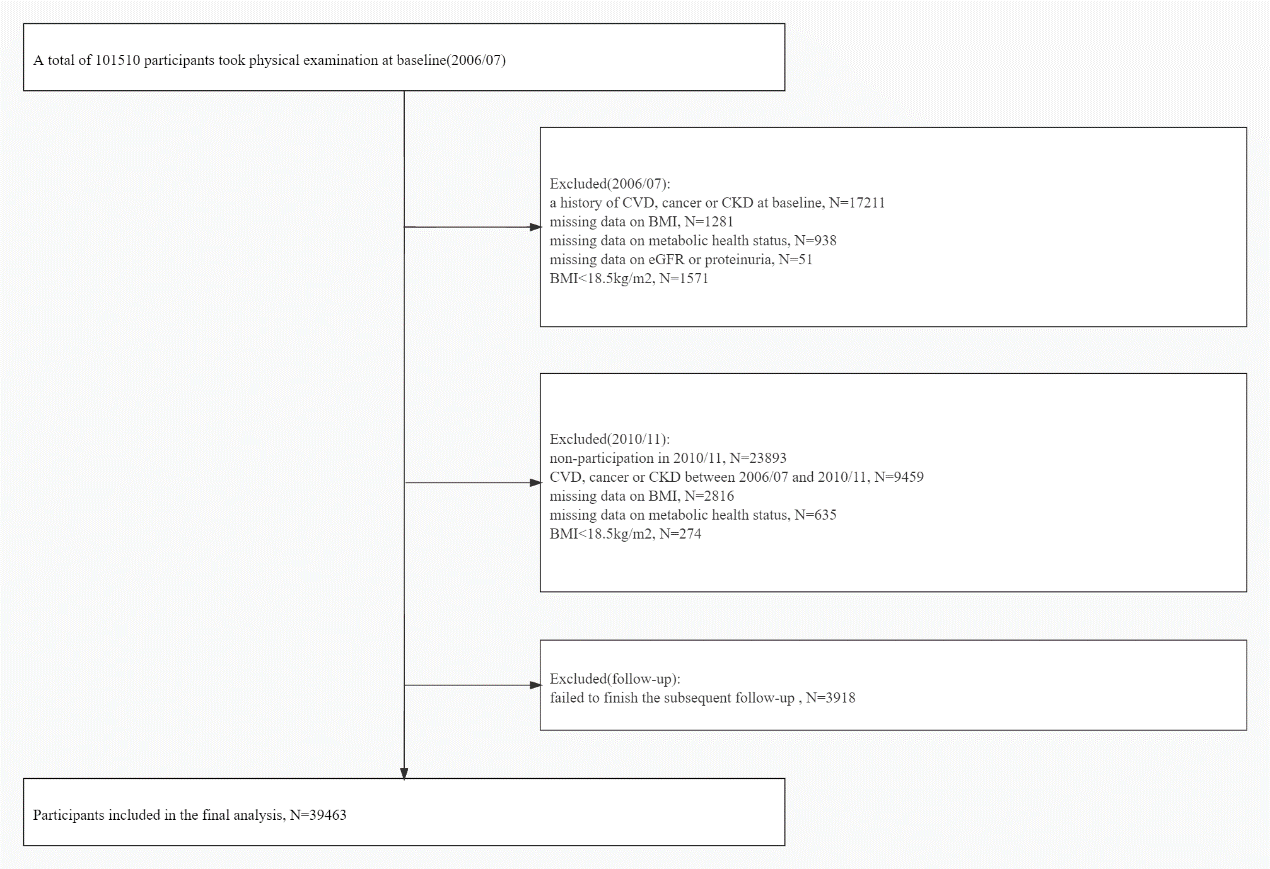 Supplement Figure 1. Flow chart of participantsSupplement Figure 2. Kaplan Meier curves showing change in metabolic health status over time and risk of chronic kidney disease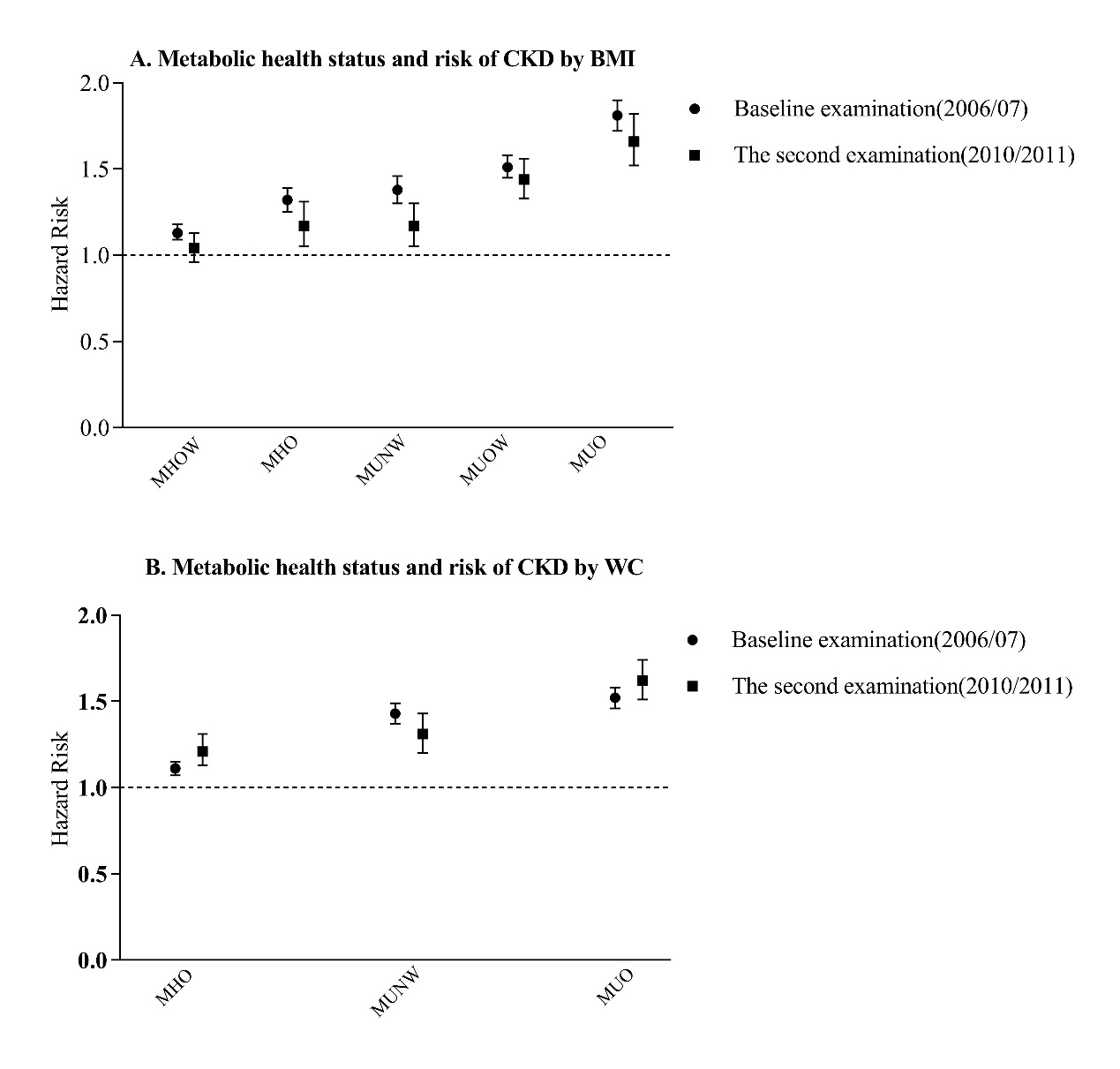 Supplement Figure 3. Association of metabolic health status and risk of CKD by BMI and WC categories. (MHNW, metabolically healthy normal-weight; MHOW, metabolically healthy overweight; MHO, metabolically healthy obesity; MUNW, metabolically unhealthy normal-weight; MUOW, metabolically unhealthy overweight; MUO, metabolically unhealthy obesity. Cox proportional-hazards regression models used age as the time scale, all models were adjusted for sex, income, educational level, drinking, smoking, physical activity, ALT, LDL-C, Hs-CRP.)Stable MHNWMHNW-MUNWMUNWStable MHOWMHOW-MUOWMUOWStable MHOMHO-MUOMUOCompeting risk modelReference1.17(1.03-1.33)1.36(1.21-1.51)1.07(0.98-1.17)1.25(1.12-1.40)1.52(1.40-1.65)1.16(1.01-1.32)1.36(1.17-1.57)1.90(1.73-2.09)Excluding participants with CKD occurring within the first two years of follow-upReference1.15(1.00-1.32)1.35(1.20-1.52)1.07(0.97-1.17)1.24(1.10-1.39)1.53(1.39-1.67)1.13(0.98-1.30)1.32(1.12-1.55)1.91(1.72-2.11)Excluding participants received medicationReference1.18(1.03-1.35)1.44(1.26-1.63)1.08(0.98-1.18)1.26(1.13-1.42)1.56(1.41-1.72)1.13(0.98-1.30)1.35(1.15-1.58)1.94(1.73-2.17)Using overweight and obesity defined as ≥ 25kg/ m2 and ≥ 30kg/ m2Reference1.22(1.10-1.37)1.36(1.24-1.49)1.09(1.00-1.19)1.21(1.08-1.34)1.67(1.54-1.81)1.10(0.90-1.35)1.47(1.19-1.83)1.94(1.71-2.19)Interval-censored survival modelsReference1.18(1.04-1.34)1.37(1.22-1.53)1.06(0.97-1.16)1.24(1.11-1.39)1.54(1.41-1.68)1.16(1.01-1.32)1.35(1.16-1.58)1.91(1.74-2.10)MHNWMUNWMHOMUOPN18324520993416510-Age, years49.22±11.1753.33±10.0953.18±10.9155.41±10.25＜0.001Male, %13891(75.91)4519(86.75)6980(74.72)5269(80.94)＜0.001BMI, kg/m223.41±2.5624.63±2.6326.49±3.1527.78±3.09＜0.001WC, cm79.72±6.1082.49±5.1295.13±6.9796.32±6.95＜0.001LDL-C, mmol/L2.30(1.82-2.74)2.40(1.89-2.86)2.10(1.56-2.63)2.21(1.64-2.78)＜0.001ATL, U/L17.00(12.00-23.00)19.00(14.00-26.00)19.00(13.00-27.00)22.00(16.00-31.70)＜0.001Hs-CRP, mg/L0.50(0.20-1.37)0.70(0.28-1.63)0.90(0.32-2.72)1.22(0.50-3.34)＜0.001Current smoker, %5976(32.61)1830(35.13)2611(27.95)2067(31.75)＜0.001Current drinker, %3212(17.53)1196(22.96)1521(16.28)1316(20.22)＜0.001Active physical exercise, %2169(11.84)755(14.49)999(10.69)939(14.42)＜0.001High income, %1383(7.55)343(6.58)583(6.24)513(7.88)＜0.001University or higher degree, %1851(10.10)304(5.84)601(6.43)404(6.21)＜0.001NEventsIncidence, /1000 person-yearsHR(95%CI)Stable MHNW14501149814.28ReferenceMHNW-MUNW374744717.051.16(1.05-1.29)MUNW520982423.561.47(1.34-1.60)Stable MHO617879017.861.07(0.98-1.16)MHO-MUO314547921.581.27(1.15-1.42)MUO6510128429.661.65(1.53-1.79)Number at riskNumber at riskNumber at riskNumber at riskNumber at riskNumber at riskNumber at riskNumber at riskNumber at riskNumber at riskNumber at riskStable MHNW1089110886105889804951285668252704753992488MHNW-MUNW227022672209200619311678160013091019481MUNW270326882601227221961859177814241136485Stable MHOW7751773875646997679860815835496339721743MHOW-MUOW323032223130287627832460236419761544727MUOW5698568754844882470240343851308623621097Stable MHO215521532085192118741700164913951138488MHO-MUO1415141413681255120510941060875682293MUO334633393220284127552361224818291398581